ПРОЕКТАДМИНИСТРАЦИЯКОРФОВСКОГО ГОРОДСКОГО ПОСЕЛЕНИЯХабаровского муниципального района Хабаровского краяПОСТАНОВЛЕНИЕОб утверждении муниципальной программы «Формирование современной городской среды на 2018-2022 годы» на территории Корфовского городского поселения Хабаровского муниципального района Хабаровского краяВо исполнение Федерального закона от 06.10.2003 № 131-ФЗ                          «Об общих принципах организации местного самоуправления в Российской Федерации», в соответствии с Паспортом приоритетного проекта «Формирование комфортной городской среды», утвержденного президиумом Совета при Президенте Российской Федерации по стратегическому развитию и приоритетным проектам от 21.11.2016, руководствуясь постановлением Правительства Российской Федерации от 10.02.2017 № 169 «Об утверждении правил предоставления и распределения субсидий из федерального бюджета бюджетам субъектам Российской Федерации на поддержку государственных программ субъектов Российской Федерации и муниципальных программ формирования современной городской среды», приказом Министерства строительства и жилищно - коммунального хозяйства Российской Федерации от 06.04.2017 № 691-пр «Об утверждении методических рекомендаций по подготовке государственных программ формирования современной городской среды, постановлением администрации Корфовского городского поселения Хабаровского муниципального района Хабаровского края от 06.06.2012 № 75 «О порядке принятия решений о разработке долгосрочных целевых программ, финансируемых за счет средств бюджета Корфовского городского поселения Хабаровского муниципального района Хабаровского края», в целях совершенствования системы комплексного благоустройства территорий, администрация Корфовского городского поселения Хабаровского муниципального района Хабаровского краяПОСТАНОВЛЯЕТ:1. Утвердить прилагаемую муниципальную программу «Формирование современной городской среды на 2018-2022 годы» на территории Корфовского городского поселения Хабаровского муниципального района Хабаровского края».2. Опубликовать настоящее постановление в Информационном бюллетене Корфовского городского поселения Хабаровского муниципального района Хабаровского края и разместить на официальном сайте администрации Корфовского городского поселения Хабаровского муниципального района Хабаровского края в информационно-телекоммуникационной сети «Интернет» (www.adminkorfovskoe.ru).3. Настоящее постановление вступает в силу после его официального опубликования.4. Контроль исполнения настоящего постановления оставляю за собой.Глава городского поселения                                                             Э. Б. Аврамец«МУНИЦИПАЛЬНАЯ ПРОГРАММА«Формирование современной городской среды на 2018-2022 годы» на территории Корфовского городского поселения Хабаровского муниципального района Хабаровского краяПАСПОРТ ПРОГРАММЫ1. Характеристика проблем, решение которых осуществляется путем реализации ПрограммыВ соответствии с Федеральным законом № 131-ФЗ от 06 октября 2003 года «Об общих принципах организации местного самоуправления в Российской Федерации» под благоустройством территории поселения принято понимается комплекс мероприятий по содержанию территории, а также по проектированию и размещению объектов благоустройства, направленных на обеспечение и повышение комфортности условий проживания граждан, поддержание и улучшение санитарного и эстетического состояния территории.Уровень благоустройства определяет комфортность проживания граждан и является одной из проблем, решение которой включает в себя комплекс мероприятий по инженерной подготовке и обеспечению безопасности, озеленению, устройству покрытий, освещению, размещению малых архитектурных форм и объектов монументального искусства. На территории Корфовского городского поселение Хабаровского муниципального района Хабаровского края (далее – городское поселение) расположено пять населенных пунктов: р.п. Корфовский, с. Сосновка,                     п. Хехцир, п. Чирки, п. 24 км., 18 км.. Административным центром Корфовского городского поселения является р.п. Корфовский, численность населения городского поселения по состоянию на 01.01.2017 год – 5834 человек.Важнейшей задачей органов местного самоуправления городского поселения является формирование среды, комфортной и благоприятной для проживания населения, в том числе благоустройство и надлежащее содержание дворовых территорий, территорий общего пользования.Для нормального функционирования городского поселения большое значение имеет инженерное благоустройство дворовых территорий многоквартирных домов.В настоящее время на многих дворовых территориях имеется ряд недостатков: отсутствуют скамейки, урны, беседки, состояние детских игровых площадок неудовлетворительное, дорожное покрытие разрушено, утрачен внешний облик газонов. Существуют территории, требующие комплексного благоустройства, включающего в себя ремонт и замену детского оборудования, установку элементов малых архитектурных форм, устройство пешеходных дорожек, ограждений, реконструкцию элементов озеленения (газоны, клумбы).Во многих дворах отмечается недостаточное количество стоянок для личного транспорта, в других они отсутствуют. Это приводит к самовольному хаотичному размещению автомобильного транспорта на территориях детских игровых площадок, газонах. Дворовые территории многоквартирных домов и проезды к дворовым территориям являются важнейшей составной частью транспортной системы.От уровня транспортно-эксплуатационного состояния дворовых территорий и проездов во многом зависит качество жизни населения. Без благоустройства дворов благоустройство городского поселения не может носить комплексный характер и эффективно влиять на повышение качества жизни населения. Поэтому необходимо продолжать целенаправленную работу по благоустройству дворовых территорий.На территории городского поселения насчитывается 136 (включая двухквартирные) многоквартирных домов. Общая площадь дворовых территорий 215,3 тыс. квадратных метров.Для поддержания дворовых территорий в технически исправном состоянии и приведения их в соответствие с современными требованиями комфортности на территории городского поселения в рамках муниципальных программ по восстановлению благоустройства дворовых территорий и проездов к многоквартирным домам на территории городского поселения за период 2013-2016 годы были отремонтированы 7дворовых территорий и 4 проезда к дворовым территория многоквартирных домов.Результаты реализации муниципальных программ в сфере благоустройства дворовых территорий свидетельствуют, что использование программно-целевых методов управления в этой сфере позволило улучшить состояние асфальтобетонного покрытия дворовых территорий. Необходимо осуществлять дальнейшую работу по благоустройству дворовых территорий.Кроме дворовых территорий в городском поселении комплексного подхода к благоустройству требуют территории общего пользования, такие как игровые и спортивные площадки, парк и скверы, тротуарные дорожки, центральная площадь, памятные знаки, объекты монументального искусства и др. В настоящее время не все объекты обеспечивают комфортные условия для жизни и деятельности населения. Абсолютно все объекты требуют расходы на их ежегодное содержание, многие нуждаются в ремонте и реконструкции.На состояние объектов благоустройства сказывается влияние факторов, воздействие которых заставляет регулярно проводить мероприятия по сохранению и направленные на поддержание уровня комфортности проживания. Кроме природных факторов, износу способствует увеличение интенсивности эксплуатационного воздействия. Также одной из проблем благоустройства территории городского поселения является негативное, небрежное отношение жителей к элементам благоустройства, низкий уровень культуры поведения в общественных местах, на улицах и во дворах.Для повышения культуры поведения жителей в общественных местах и на придомовых территориях ежегодно в городском поселении  проводятся месячники по весенней и осенней санитарной очистке территорий городского поселения, организовывается посадка цветов, саженцев деревьев и кустарников. Проводятся конкурсы «На лучшую придомовую территорию».К решению проблем благоустройства дворовых территорий и общественных территорий  необходим программно-целевой подход, так как без комплексной системы благоустройства городского поселения невозможно добиться каких-либо значимых результатов в обеспечении комфортных условий для деятельности и отдыха жителей. Эти проблемы не могут быть решены в пределах одного финансового года, поскольку требуют значительных бюджетных расходов.Для их решения требуется участие не только органов местного самоуправления, но и государственных органов, а так же организаций различных форм собственности, осуществляющих свою деятельность на территории городского поселения.По итогам инвентаризации проведенной администрацией городского поселения в 2017 году на территории Корфовского городского поселения имеется:136 - дворовых территорий многоквартирных домов, площадь –           215,3  кв. м ;50 - общественных территорий, площадь - 31372 кв. м ;673 - территорий, прилагающих к индивидуальным жилым домам, площадь – 153,2кв. м.Все дворовые территории многоквартирных домов и общественные территории требуют проведения работ по благоустройству.Более 80% территорий, прилагающих к индивидуальным жилым домам, также требуют благоустройства.Конкретная деятельность по выходу из сложившейся ситуации, связанная с планированием и организацией работ по вопросам улучшения благоустройства, создания комфортных условий проживания населения будет осуществляться в рамках муниципальных программ «Формирование современной городской среды».2. Основные цель и задачи Программы2.1. Основной целью Программы «Формирование современной городской среды на 2018-2022 годы» на территории Корфовского городского поселения Хабаровского муниципального района Хабаровского края» (далее – Программа) - создание благоприятных и комфортных условий проживания граждан.2.2. Задачи Программы:- повышение уровня благоустроенности территории городского поселения;- улучшение внешнего вида городского поселения;- уменьшение количества дворовых территорий  жилых домов в городском поселении, требующих ремонта;- повышение уровня вовлеченности заинтересованных граждан, организаций в реализации мероприятий по благоустройству территории муниципального образования.3. Срок реализации ПрограммыСрок реализации Программы  - 2018- 2022 годы.4. Социальные, экономические и экологические результаты реализации ПрограммыРеализация программных мероприятий позволит улучшить состояние и качество содержания многоквартирных домов и проездов к ним, обеспечит повышение уровня комфортности проживания граждан в многоквартирных домах, обеспечит повышение уровня благоустройства общественных территорий городского поселения.Выделение денежных средств из бюджета городского поселения на ремонт дворовых территорий, являющихся общим имуществом собственников многоквартирных домов, позволит существенно снизить финансовую нагрузку на население. Восстановление нарушенного благоустройства дворовых территорий и проездов к ним, благоустройство общественных территорий с учетом современных требований позволит улучшить внешний облик населенных пунктов входящих в состав поселения. Таким образом, реализации программных мероприятий будет способствовать социально-экономическому развитию поселения, улучшению качества жизни населения и созданию условий для безопасной экологической обстановки на территории Корфовского городского поселения.5. Оценка эффективности расходования бюджетных средств на реализации ПрограммыОценка эффективности расходования бюджетных средств на реализацию Программы проводится на основе анализа соотношений планируемых объемов к фактически выполненным объемам работ.6. Индикаторы оценки решения поставленных задачИндикаторами оценки решений поставленных задач являются:- доля средств, направленных из бюджета Хабаровского края на выполнение работ по Программе;- доля средств, направленных из бюджета городского поселения на софинансирование работ по Программе;- доля средств или трудовое участие заинтересованных лиц;- количество дворовых территорий многоквартирных жилых домов (далее – МКД), включенных в Программу;- количество благоустроенных дворовых территорий МКД;- количество дворовых территорий, отремонтированных по минимальному перечню работ;- доля дворовых территорий МКД, включенных в Программу, от общего количества МКД, требующих ремонта дворовых территорий МКД;- количество оборудованных автопарковок, детских, спортивных площадок;- количество общественных территорий, включенных в Программу;- количество благоустроенных общественных территорий;- доля общественных территорий, включенных в Программу, от общего количества общественных территорий, требующих работ по благоустройству.Оценка эффективности Программы производится по итогам выполнения Программы за 2017 год на основании достижения показателей (индикаторов) приведенным в приложении № 1 к настоящей программе.7. Система управления Программой7.1. Программа реализуется администрацией Корфовского городского поселения Хабаровского муниципального района Хабаровского края.7.2. Включение предложений заинтересованных лиц, граждан и организаций о включении дворовой территории многоквартирного дома и территории общего пользования в Программу осуществляется путем реализации следующих этапов:- проведение общественного обсуждения проекта муниципальной программы в соответствии с Порядком проведения общественного обсуждения проекта муниципальной программы «Формирование современной городской среды на 2018-2022 годы» на территории Корфовского городского поселения Хабаровского муниципального района Хабаровского края, утвержденным постановлением администрации Корфовского городского поселения Хабаровского муниципального района Хабаровского края;- рассмотрения и оценки предложений граждан и организаций на включение в адресный перечень дворовых территорий многоквартирных домов, расположенных на территории городского поселения, на которых планируется проведение работ по благоустройству в текущем году в соответствии с Порядком представления, рассмотрения и оценки предложений граждан и организаций о включении дворовой территории в муниципальную программу «Формирование современной городской среды на 2018-2022 годы» на территории Корфовского городского поселения Хабаровского муниципального района Хабаровского края, утвержденным постановлением администрации Корфовского городского поселения Хабаровского муниципального района Хабаровского края;- рассмотрения и оценки предложений граждан и организаций на включение в перечень территорий общего пользования городского поселения, на которых планируется проведение работ по благоустройству в текущем году в соответствии с Порядком представления, рассмотрения и оценки предложений граждан, организаций о включении общественной территории, подлежащей благоустройству в муниципальную программу «Формирование современной городской среды на 2018-2022 годы» на территории Корфовского городского поселения Хабаровского муниципального района Хабаровского края, утвержденным постановлением администрации Корфовского городского поселения Хабаровского муниципального района Хабаровского края;- подготовка и утверждение (с учетом обсуждения с представителями граждан и организаций) дизаин-проектов благоустройства дворовых территорий в соответствии с Порядком разработки, обсуждения с гражданами и организациями дизаин-проекта благоустройства территории согласно приложению №  7 к настоящей программе. 7.3. Порядок аккумулирования и расходования средств заинтересованных лиц, направляемых на выполнение дополнительного перечня работ по благоустройству дворовых территорий, и механизм их контроля, в соответствии с приложением № 6 к муниципальной программе.7.4. Реализация программных мероприятий будет осуществляться путем размещения заказа на выполнение работ для муниципальных нужд в соответствии с положениями федерального закона от 05.04.2013 года                         № 44-ФЗ «О контрактной системе в сфере закупок товаров, работ, услуг для обеспечения государственных и муниципальных нужд».7.5. Контроль за ходом реализации Программы и целевым использованием средств осуществляет общественная комиссия, в составе, утвержденном постановлением администрации Корфовского городского поселения Хабаровского муниципального района Хабаровского края.7.6. Контрольные мероприятия регламентируются условиями муниципального контракта.8. Ресурсное обеспечение Программы8.1. Общая потребность в финансовых средствах на реализацию мероприятий Программы всего составят 20 000,0 тысяч рублей, в том числе на реализацию мероприятий по благоустройству дворовых территорий многоквартирных домов 12 000,0 тысяч рублей, на реализацию мероприятий по благоустройству общественных территорий 8000,0 тысяч рублей.Сведения о ресурсном обеспечении Программы за счет всех источников финансирования с расшифровкой по основным мероприятиям Программы приведены в приложении № 5 к настоящей Программе.8.2. Средства Федерального бюджета, бюджета Хабаровского края и бюджета Корфовского городского поселения Хабаровского муниципального района Хабаровского края на ремонт и благоустройство дворовых территорий многоквартирных домов, благоустройство общественных территорий носят целевой характер и не могут быть использованы                        на другие цели.8.3. Выделение и расходование средств, предусмотренных на реализацию Программы, производится в соответствии с правилами предоставления и распределения в 2018-2022 годах субсидий из краевого бюджета бюджетам муниципальных образований Хабаровского края на софинансирование расходных обязательств муниципальных образований Хабаровского края по реализации муниципальных программ формирования современной городской среды.8.4. В случае непредоставления средств из бюджета Хабаровского края действие Программы может быть изменено или остановлено постановлением администрации Корфовского городского поселения Хабаровского муниципального района Хабаровского края.9. Основные мероприятия ПрограммыВ ходе реализации Программы предусмотрено выполнение следующих мероприятий:9.1. Благоустройство дворовых территории многоквартирных домов в городском поселении.Перечень мероприятий по благоустройству дворовых территорий многоквартирных домов определен правилами предоставления и распределения субсидий из краевого бюджета бюджетам муниципальных образований Хабаровского края на софинансирование расходных обязательств муниципальных образований Хабаровского края по реализации муниципальных программ формирования современной городской среды и включает в себя:9.1.1. Минимальный перечень видов работ по благоустройству дворовых территорий многоквартирных домов:- ремонт дворовых проездов;- обеспечение освещения дворовых территорий;- установка скамеек, урн.Данный перечень является исчерпывающим и не может быть расширен.Нормативная стоимость (единичные расценки) работ по благоустройству, входящих в состав минимального перечня работ и визуализированный перечень образцов элементов благоустройства дворовых территорий, предлагаемых к размещению, приведены в Приложении № 8 и № 10 к настоящей муниципальной программе соответственно.9.1.2. Перечень дополнительных видов работ по благоустройству дворовых территорий многоквартирных домов:- ремонт и (или) устройство тротуаров;- ремонт автомобильных дорог, образующих проезды к территориям, прилегающим к многоквартирным домам;- ремонт и устройство автомобильных парковок (парковочных мест)- ремонт и устройство систем водоотведения поверхностного стока,- устройство и оборудование детских, спортивных площадок,                 иных площадок,- организация площадок для установки мусоросборников;- озеленение территорий.Дополнительный перечень работ реализуется только при условии реализации работ, предусмотренных минимальным перечнем по благоустройству.Нормативная стоимость (единичные расценки) работ по благоустройству, входящих в состав дополнительного перечня работ приведены в приложении № 9 к настоящей муниципальной программе. 9.1.3. Адресный перечень дворовых территорий многоквартирных домов формируется в соответствии с Порядком представления, рассмотрения и оценки предложений граждан и организаций о включении дворовой территории в муниципальную программу «Формирование современной городской среды на 2018-2022 годы» на территории Корфовского городского поселения Хабаровского муниципального района Хабаровского края, утвержденным постановлением администрации Корфовского городского поселения Хабаровского муниципального района Хабаровского края.Включение в Программу дворовой территории многоквартирного дома без решения граждан и организаций не допускается.В случае если предложений по благоустройству дворовых территорий, соответствующих установленным требованиям и прошедшим одобрение общественной комиссии поступит на сумму большую, нежели предусмотрено в местном бюджете, будет сформирован отдельный перечень таких предложений для их первоочередного включения в муниципальную программу «Формирование современной городской среды на 2018-2022 годы» либо для финансирования в текущем году в случае предоставления дополнительных средств из краевого бюджета.По каждой дворовой территории, включенной в муниципальную программу, подготавливается и утверждается (с учетом обсуждения с представителями заинтересованных лиц) дизайн-проект в соответствии с Порядком разработки, обсуждения с заинтересованными лицами и утверждения дизайн-проекта благоустройства дворовой территории, включенной в муниципальную программу «Формирование современной  городской среды на 2018-2022 годы» на территории Корфовского городского поселения Хабаровского района Хабаровского края согласно приложению          № 7 к настоящей Программе.Адресный перечень дворовых территорий многоквартирных домов, подлежащих благоустройству, приведен в приложении № 2 к настоящей Программе.9.1.4. Применительно к дополнительному перечню работ по благоустройству дворовых территорий предусмотрено обязательное финансовое и (или) трудовое участие заинтересованных лиц. Доля участия заинтересованных лиц в выполнении дополнительного перечня работ по благоустройству дворовых территорий в соответствии с Порядком предоставления субсидий из краевого бюджета бюджетам муниципальных образований Хабаровского края на софинансирование расходных обязательств муниципальных образований края на поддержку муниципальных программ формирование современной городской среды определяется как процент от стоимости мероприятий по благоустройству дворовой территории, входящих в дополнительный перечень, и составляет не менее двух процентов при трудовом участии или не менее одного процента при финансовом участии.Порядок аккумулирования и расходования средств заинтересованных лиц, направляемых на выполнение дополнительного перечня работ по благоустройству дворовых территорий и механизм контроля за их расходованием, а также порядок трудового или финансового участия граждан в выполнении указанных работ приведен в Приложении № 6 к настоящей Программе.9.2. Благоустройство общественных территорий (площадей, набережных, улиц, пешеходных зон, скверов, парков, иных общественных территорий).Общественные территории, подлежащие благоустройству в 2018-2022  годах в рамках реализации Программы с перечнем видов работ, планируемых к выполнению, отбираются с учетом результатов общественного обсуждения.Перечень общественных территорий формируется в соответствии с Порядком представления, рассмотрения и оценки предложений граждан, организаций о включении общественной территории, подлежащей благоустройству в муниципальную программу «Формирование современной городской среды на 2018-2022 годы» на территории Корфовского городского поселения Хабаровского муниципального района Хабаровского края, утвержденным постановлением администрации Корфовского городского поселения Хабаровского муниципального района Хабаровского края.Перечень общественных территорий, подлежащих благоустройству с указанием видов работ, планируемых к выполнению, в 2018-2022 году приведен в приложении № 3 к настоящей Программе.9.3. Выполнение мероприятий по благоустройству дворовых территорий и общественных территорий должны выполнятся в соответствии с учетом необходимости обеспечения физической, пространственной и информационной доступности зданий, сооружений, дворовых и общественных территорий для инвалидов и других маломобильных групп населения.Сведения об основных мероприятиях Программы, исполнителях, сроках реализации, ожидаемых конечных результатах приведены в приложении № 4 к настоящей Программе.Глава городского  поселения                                                            Э. Б. АврамецСведения о показателях (индикаторах) программы______________________Адресный перечень дворовых территорий многоквартирных домов, подлежащих благоустройству в 2018-2022 годуАдресный перечень дворовых территорий будет сформирован в соответствии с Порядком представления, рассмотрения и оценки предложений заинтересованных лиц о включении дворовой территории в муниципальную программу «Формирование современной городской среды на 2018-2022 годы» на территории Корфовского городского поселения Хабаровского муниципального района Хабаровского края на очередной год, утвержденным постановлением администрации Корфовского городского поселения Хабаровского муниципального района Хабаровского края______________________Перечень общественных территорий, подлежащих благоустройству в 2018-2022 году Адресный перечень общественных территорий будет сформирован в соответствии с Положением о порядке представления, рассмотрения и оценки предложений граждан, организаций о включении общественной территории, подлежащей благоустройству в муниципальную программу «Формирование современной городской среды на 2018-2022 годы» на территории Корфовского городского поселения Хабаровского муниципального района Хабаровского края на очередной год, утвержденным постановлением администрации Корфовского городского поселения Хабаровского муниципального района Хабаровского края______________________Сведения об основных мероприятиях Программы______________________Финансовое обеспечение реализации Программы на 2018-2022 годы______________________Порядок аккумулирования и расходования средств заинтересованных лиц, направляемых на выполнение дополнительного перечня работ по благоустройству дворовых территорий, и механизм их контроляОбщие положения1.1. Настоящий Порядок аккумулирования и расходования средств заинтересованных лиц, направляемых на выполнение дополнительного перечня работ по благоустройству дворовых территорий, и механизм их контроля (далее – Порядок), регламентирует процедуру аккумулирования  и расходования средств заинтересованных лиц, направляемых на выполнение дополнительного перечней работ по благоустройству дворовых территорий Корфовского городского поселения (далее – поселение), механизм контроля за их расходованием, а также устанавливает порядок и формы трудового и (или) финансового участия граждан в выполнении указанных работ.Заинтересованные лица - собственники помещений в многоквартирных домах, собственники иных зданий и сооружений, расположенных в границах дворовой территории, подлежащей благоустройству. Под формой трудового участия понимается неоплачиваемая трудовая деятельность заинтересованных лиц, имеющая социально полезную направленность, не требующая специальной квалификации и организуемая в качестве трудового участия заинтересованных лиц, организаций в выполнении дополнительного  перечня работ по благоустройству дворовых территорий в случае, если решением общего собрания собственников принято решение о трудовой форме участия в софинансировании работ по благоустройству дворовой территории и такое решение не противоречит условиям, установленным правовыми актами Правительства              Хабаровского края. Трудовая (неденежная)  форма участия может быть выражена:- выполнение жителями неоплачиваемых работ, не требующих специальной квалификации, как например: подготовка объекта (дворовой территории)  к началу работ (земляные работы, снятие старого оборудования, уборка мусора) и другие работы (покраска оборудования, озеленение территории, посадка деревьев, охрана объекта);- предоставление строительных материалов, техники и т.д.;- обеспечение благоприятных условий для работы подрядной организации, выполняющей работы и для ее работников. Под формой финансового участия понимается - доля финансового участия заинтересованных лиц, организаций в выполнении дополнительного перечня работ по благоустройству дворовых территорий. 2. Порядок трудового и (или)финансового участия заинтересованных лиц2.1. Выполнение видов работ из дополнительного перечня работ осуществляется в рамках муниципальной программы «Формирование современной городской среды на территории Корфовского городского поселения Хабаровского муниципального района Хабаровского края при условии определения формы участия (финансовое и (или) трудовое) заинтересованными лицами в выполнении указанных видов работ в размере не менее 2 процентов от общей стоимости соответствующего вида работ при трудовом участии и не менее 1 процента от общей стоимости при финансовом участии.2.2. Организация финансового участия, осуществляется заинтересованными лицами в соответствии с решением заинтересованных лиц, дворовая территория которых подлежит благоустройству, оформленного соответствующим протоколом общего собрания собственников в объеме не менее установленного пунктом 2.1. настоящего Порядка.2.3. Организация трудового участия, осуществляется заинтересованными лицами в соответствии с решением заинтересованных лиц, дворовая территория которых подлежит благоустройству, оформленного соответствующим протоколом общего собрания собственников, в объеме не менее установленного пунктом 2.1. настоящего Порядка.2.4. При трудовом и (или) финансовом участии размер средств, предоставляемых из бюджета поселения на выполнение работ из  дополнительного перечня  (общая стоимость соответствующего вида работ из дополнительного перечня) подлежит уменьшению на  процент от общей стоимости соответствующего вида работ, которые определили заинтересованные лица на общем собрании собственников для реализации работ по дополнительному перечню, но который должен быть не менее не менее 2 процентов от общей стоимости соответствующего вида работ при трудовом участии и не менее 1 процента от общей стоимости при финансовом участии.3. Условия аккумулирования и расходования средств3.1. В случае принятия решения заинтересованными лицами о выполнении работ по благоустройству дворовой территории, сформированных из дополнительного перечня работ по благоустройству, и определения финансовой формы участия и доли участия заинтересованных лиц, денежные средства заинтересованных лиц перечисляются на лицевой счет, открытый администрации Корфовского городского поселения Хабаровского муниципального района Хабаровского края (далее – поселение), как организации уполномоченной представительным органом поселения, в Управлении Федерального казначейства по Хабаровскому краю  КБК ________________.3.2. Перечисление денежных средств заинтересованными лицами осуществляется до окончания выполнения работ по благоустройству дворовой территории.3.3. Заинтересованными лицами должен быть определен порядок сбора денежных средств, предусмотренный на софинансирование видов работ, выполняемых в рамках дополнительного перечня работ (в случае выбора формы участия – финансовое) из указанных способов:1) о перечислении средств на счет или внесении средств на счет, открытый в соответствии с требованиями, установленными настоящим Порядком.2) сбор средств по ведомости с физических лиц, которые впоследствии также вносятся на счет, открытый в соответствии с требованиями, установленными настоящим Порядком.3) в виде единовременного платежа с последующим выставлением его в квитанции на оплату жилищно-коммунальных услуг и с последующим перечислением средств организацией осуществляющей сбор платежей за жилищно-коммунальные услуги на счет, открытый в соответствии с требованиями, установленными настоящим Порядком.3.4. Администрация поселения обеспечивает учет поступающих от заинтересованных лиц денежных средств в разрезе многоквартирных домов, дворовые территории которых подлежат благоустройству.3.5. Администрация поселения обеспечивает ежемесячное опубликование на официальном сайте администрации поселения                      www. adminkorfovskoe.ru в информационно-телекоммуникационной системе «Интернет» данных о поступивших от заинтересованных лиц денежных средствах в разрезе многоквартирных домов, дворовые территории которых подлежат благоустройству и направляет указанные данные в этот же срок в адрес муниципальной общественной комиссии.3.6. Расходование аккумулированных денежных средств заинтересованных лиц осуществляется администрацией поселения на финансирование дополнительного перечня работ по благоустройству дворовых территорий, в порядке, установленном администрацией поселения по предоставлению муниципальных грантов на выполнение работ по благоустройству соответствующей дворовой территории.3.7. Администрация поселения обеспечивает возврат аккумулированных денежных средств заинтересованным лицам в срок до 31 декабря текущего года при совокупности следующих условии:- неисполнения работ по благоустройству дворовой территории многоквартирного дома в текущем году;- лицу, с которым заключено соглашение о получении грантов на выполнение работ по благоустройству дворовой территории, не перечислены аккумулированные денежные средства заинтересованных лиц.4. Контроль за целевым расходованием аккумулированных денежных средств заинтересованных лиц4.1. Контроль за целевым расходованием аккумулированных денежных средств заинтересованных лиц осуществляется муниципальной общественной комиссией.4.2. Администрация поселения осуществляет перечисление средств заинтересованных лиц на расчетный счет лицу, с которым заключен муниципальный контракт на выполнение работ по благоустройству дворовой территории, открытый в учреждениях Центрального банка Российской Федерации или кредитной организации, после предоставления указанным лицом актов приемки выполненных работ (услуг) по благоустройству дворовых территорий, подписанных представителем заинтересованных лиц и муниципальной общественной комиссией._________________Порядок разработки, обсуждения, согласования с заинтересованными лицами дизаин-проекта благоустройства дворовых территорий, включенных в муниципальную программу «Формирование современной городской среды на 2018-2022 годы» на территории Корфовского городского поселения Хабаровского муниципального района Хабаровского края, утвержденным постановлением администрации Корфовского городского поселения Хабаровского муниципального района Хабаровского края1. Общие положения1.1. Настоящий порядок регламентирует процедуру разработки, обсуждения, согласования с заинтересованными лицами дизаин-проекта благоустройства дворовой территории многоквартирного дома, расположенного на территории Корфовского городского поселения Хабаровского муниципального района Хабаровского края (городское поселение), а также их утверждение в рамках реализации муниципальной программы «Формирование современной городской среды на 2018-2022 годы»   (далее – Порядок).1.2. Под дизаин-проектом понимается графический и текстовый материал, включающий в себя визуализированное изображение дворовой территории, предоставленный в нескольких ракурсах с планировочной схемой, фотофиксацией существующего положения, с описанием работ и мероприятий, предлагаемых к выполнению (далее – дизаин-проект).Содержание дизаин-проекта зависит от вида и состава планируемых к благоустройству работ. Это может быть как проектная, сметная документация, так и упрощенный вариант в виде изображения дворовой территории или территории общего пользования с описанием работ и мероприятий, предлагаемых к выполнению.1.3. Уполномоченным органом за взаимодействие с заинтересованными лицами, либо с их представителями в части обсуждения дизаин-проектов благоустройства дворовых и общественных территорий, включенных в муниципальную программу, является администрация Корфовского городского поселения Хабаровского муниципального района         Хабаровского края.К заинтересованным лицам относятся собственники помещений в многоквартирных домах, собственники иных зданий и сооружений, расположенных в границах дворовой территории и (или) территории общего пользования, подлежащей благоустройству (далее – заинтересованные лица).2. Разработка дизаин-проектовпредставит2.1. Разработка дизаин-проекта в отношении дворовых территорий многоквартирных домов, расположенных на территории городского поселения, осуществляется в соответствии с нормами и правилами по благоустройству территории Корфовского городского поселения Хабаровского муниципального района  Хабаровского края, требованиями Градостроительного кодекса Российской Федерации, а также действующими строительными, санитарными и иными нормами и правилами.2.2. Разработка дизаин-проекта в отношении дворовых территорий многоквартирных домов, расположенных на территории городского поселения осуществляется администрацией городского апоселения в течении пяти дней со дня утверждения общественной комиссией протокола оценки предложений заинтересованных лиц на включение в адресный перечень дворовых территорий в проект муниципальной программы.2.3. Разработка дизаин-проекта благоустройства дворовой территории многоквартирного дома осуществляется с учетом минимальных и дополнительных перечней работ по благоустройству дворовой территории, установленных Правительством Хабаровского края и утвержденных протоколом общего собрания собственников помещений в многоквартирном доме, в отношении которой разрабатывается дизаин-проект благоустройства.3. Обсуждение, согласование и утверждение дизаин-проекта3.1. В целях обсуждения, согласования и утверждения дизаин-проекта благоустройства дворовой территории многоквартирного дома, администрация городского поселения уведомляет  представителя (представителей) заинтересованных лиц, который вправе действовать в интересах всех собственников помещений в многоквартирном доме, придомовая территория которого включена в адресный перечень дворовых территорий проекта программы (далее – представитель заинтересованных лиц), о готовности дизаин-проекта в течении 1 рабочего дня со дня изготовления дизаин-проекта.3.2. Представитель заинтересованных лиц обеспечивает обсуждение, согласование дизаин-проекта благоустройства дворовой территории многоквартирного дома для дальнейшего его утверждения в срок, не превышающий 3 рабочих дней.3.3. Утверждение дизаин-проекта благоустройства дворовой территории многоквартирного дома осуществляется администрацией городского поселения в течении двух рабочих дней со дня согласования дизаин-проекта благоустройства дворовой территории многоквартирного дома представителем заинтересованных лиц.3.4. Дизаин-проект благоустройства дворовой территории многоквартирного дома утверждается в двух экземплярах, один из которых передается представителю заинтересованных лиц.3.5. Все работы по разработке, согласованию и утверждению дизаин проектов благоустройства дворовых территорий, включенных в муниципальную программу, администрация городского поселения должна завершить в срок до 01.07.2017 года.3.6. В течении 15 (пятнадцати) рабочих дней администрация городского поселения осуществляет расчет сметной стоимости работ по благоустройству всех дворовых территорий включенных в муниципальную программу.______________________Нормативная стоимость (единичные расценки)работ по благоустройству дворовых территорий, входящих в состав минимального перечня работ______________________Нормативная стоимость (единичные расценки)работ по благоустройству дворовых территорий, входящих в состав дополнительного перечня работ______________________Визуализированный перечень образцов элементов благоустройства, предлагаемых к размещению на дворовой территории многоквартирного дома, сформированный исходя из минимального перечня работ по благоустройству дворовых территорий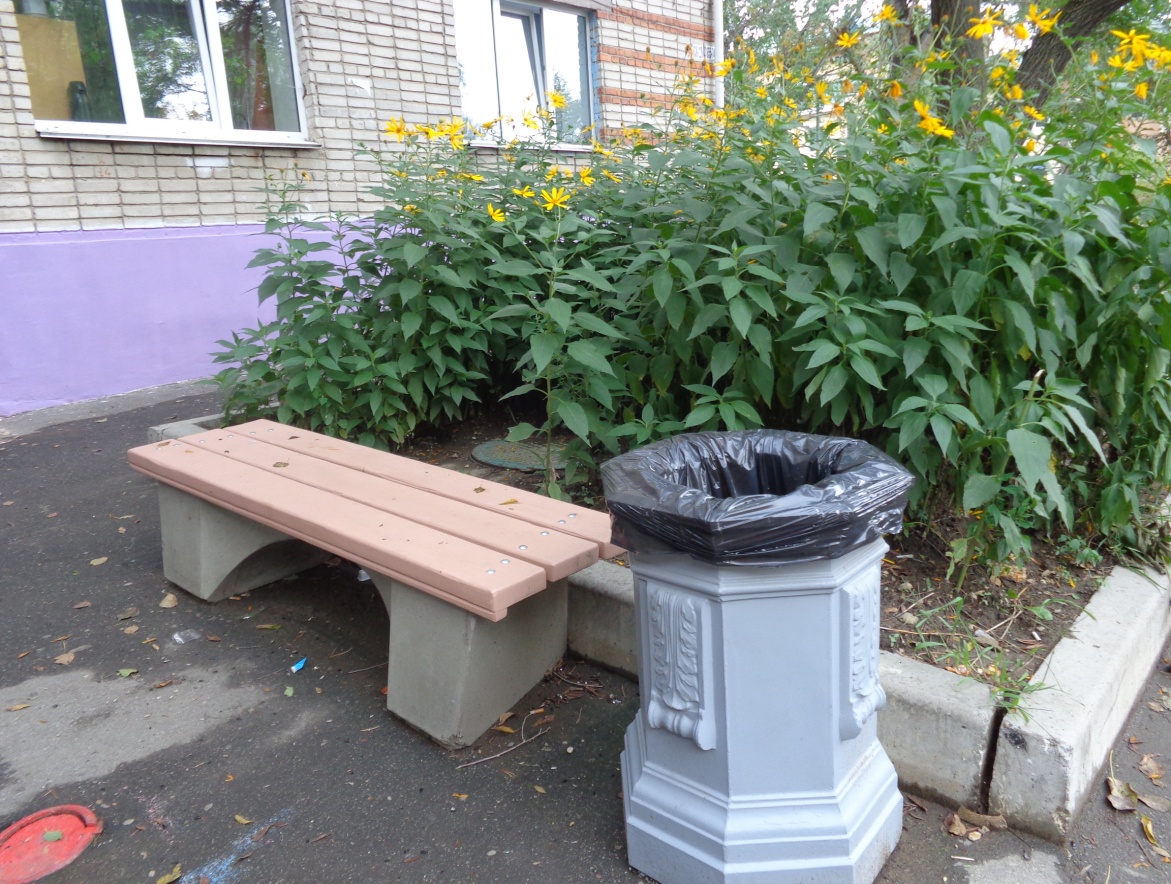 ПРИЛОЖЕНИЕк постановлению администрации Корфовского городского поселения Хабаровского муниципального района Хабаровского краяот______________ №_____Наименование Программы«Формирование современной городской среды на 2018-2022 годы» на территории Корфовского городского поселения Хабаровского муниципального района Хабаровского края (далее - Программа)Дата утверждения ПрограммыЗаказчикАдминистрация Корфовского городского поселения Хабаровского муниципального района Хабаровского краяОтветственный исполнитель ПрограммыАдминистрация Корфовского городского поселения Хабаровского муниципального района Хабаровского краяУчастники ПрограммыСобственники помещений в многоквартирных домах, собственники иных зданий и сооружений, расположенных в границах дворовой территории, подлежащей благоустройству, жители и юридические лица Корфовского городского поселения Хабаровского муниципального района Хабаровского краяРазработчики ПрограммыАдминистрация Корфовского городского поселения Хабаровского муниципального района Хабаровского краяОснование для разработки ПрограммыФедеральный закон от 06.10.2003 № 131-ФЗ                          «Об общих принципах организации местного самоуправления в Российской Федерации», постановление администрации Корфовского городского поселения Хабаровского муниципального района Хабаровского края от 06.06.2012 № 75 «О порядке принятия решений о разработке долгосрочных целевых программ, финансируемых за счет средств бюджета Корфовского городского поселения Хабаровского муниципального района Хабаровского края»Цель ПрограммыСоздание благоприятных и комфортных условий проживания граждан.Задачи Программы:- повышение уровня благоустроенности территории городского поселения;- улучшение внешнего вида городского поселения;- уменьшение количества дворовых территорий  жилых домов в городском поселении, требующих ремонта;- повышение уровня вовлеченности заинтересованных граждан, организаций в реализации мероприятий по благоустройству территории муниципального образованияЦелевые индикаторы и показатели- доля средств, направленных из бюджета Хабаровского края на выполнение работ по Программе;- доля средств, направленных из бюджета городского поселения на софинансирование работ по Программе;- доля средств или трудовое участие заинтересованных лиц;- количество дворовых территорий многоквартирных жилых домов (далее – МКД), включенных в Программу;- количество благоустроенных дворовых территорий МКД;- количество дворовых территорий, отремонтированных по минимальному перечню работ;- доля дворовых территорий МКД, включенных в Программу, от общего количества МКД, требующих ремонта дворовых территорий МКД;- количество оборудованных автопарковок, детских, спортивных площадок;- количество общественных территорий, включенных в Программу;- количество благоустроенных общественных территорий;- доля общественных территорий, включенных в Программу, от общего количества общественных территорий, требующих работ по благоустройству.Сроки реализации Программы2018-2022 годыОсновные мероприятия Программы1. Благоустройство дворовых территорий многоквартирных домов.2. Благоустройство общественных территорийОбъем и источники финансирования ПрограммыОбъем средств на реализацию Программы всего составляет 20 000,00 тыс. рублей,                   в том числе:федеральный бюджет - 11250,00 тыс. рублей, краевой бюджет - 3750,00 тыс. рублей; местный бюджет - 5000,00 тыс. рублей; в том числе по основным мероприятиям:1. Благоустройство дворовых территорий многоквартирных домов всего составляет 12000,00 тыс. рублей, в том числе:федеральный бюджет - 6750,00 тыс. рублей; краевой бюджет - 2250,00 тыс. рублей;местный бюджет - 3000,00 тыс. рублей.2. Благоустройство общественных территорий 8000,00 тыс. рублей, в том числе: федеральный бюджет -4500,00 тыс. рублей;краевой бюджет - 1500,00 тыс. рублей; местный бюджет - 2000,00 тыс. рублей.В том числе по годам:2018 годобъем средств на реализацию Программы всего составляет 4000,00 тыс. рублей, в том числе;федеральный бюджет - 2250,00 тыс. рублей; краевой бюджет - 750,00 тыс. рублей; местный бюджет - 1000,00 тыс. рублей;в том числе по основным мероприятиям:1. Благоустройство дворовых территорий многоквартирных домов всего составляет  2400,00 тыс. рублей, в том числе:федеральный бюджет - 1350,00 тыс. рублей;краевой бюджет - 450,00 тыс. рублей;местный бюджет - 600,0 тыс. рублей.2. Благоустройство общественных территорий1600,00 тыс. рублей, в том числе: федеральный бюджет - 900,00 тыс. рублей краевой бюджет - 300,00 тыс. рублей; местный бюджет - 400,00 тыс. рублей.2019 годобъем средств на реализацию Программы всего составляет 4000,00 тыс. рублей, в том числе;федеральный бюджет - 2250,00 тыс. рублей; краевой бюджет - 750,00 тыс. рублей; местный бюджет - 1000,00 тыс. рублей;в том числе по основным мероприятиям:1. Благоустройство дворовых территорий многоквартирных домов всего составляет  2400,00 тыс. рублей, в том числе:федеральный бюджет - 1350,00 тыс. рублей;краевой бюджет - 450,00 тыс. рублей;местный бюджет - 600,0 тыс. рублей.2. Благоустройство общественных территорий1600,00 тыс. рублей, в том числе: федеральный бюджет - 900,00 тыс. рублей краевой бюджет - 300,00 тыс. рублей; местный бюджет - 400,00 тыс. рублей.2020 годобъем средств на реализацию Программы всего составляет 4000,00 тыс. рублей, в том числе;федеральный бюджет - 2250,00 тыс. рублей; краевой бюджет - 750,00 тыс. рублей; местный бюджет - 1000,00 тыс. рублей;в том числе по основным мероприятиям:1. Благоустройство дворовых территорий многоквартирных домов всего составляет  2400,00 тыс. рублей, в том числе:федеральный бюджет - 1350,00 тыс. рублей;краевой бюджет - 450,00 тыс. рублей;местный бюджет - 600,0 тыс. рублей.2. Благоустройство общественных территорий1600,00 тыс. рублей, в том числе: федеральный бюджет - 900,00 тыс. рублей краевой бюджет - 300,00 тыс. рублей; местный бюджет - 400,00 тыс. рублей.2021 годобъем средств на реализацию Программы всего составляет 4000,00 тыс. рублей, в том числе;федеральный бюджет - 2250,00 тыс. рублей; краевой бюджет - 750,00 тыс. рублей; местный бюджет - 1000,00 тыс. рублей;в том числе по основным мероприятиям:1. Благоустройство дворовых территорий многоквартирных домов всего составляет  2400,00 тыс. рублей, в том числе:федеральный бюджет - 1350,00 тыс. рублей;краевой бюджет - 450,00 тыс. рублей;местный бюджет - 600,0 тыс. рублей.2. Благоустройство общественных территорий1600,00 тыс. рублей, в том числе: федеральный бюджет - 900,00 тыс. рублей краевой бюджет - 300,00 тыс. рублей; местный бюджет - 400,00 тыс. рублей.2022 годобъем средств на реализацию Программы всего составляет 4000,00 тыс. рублей, в том числе;федеральный бюджет - 2250,00 тыс. рублей; краевой бюджет - 750,00 тыс. рублей; местный бюджет - 1000,00 тыс. рублей;в том числе по основным мероприятиям:1. Благоустройство дворовых территорий многоквартирных домов всего составляет  2400,00 тыс. рублей, в том числе:федеральный бюджет - 1350,00 тыс. рублей;краевой бюджет - 450,00 тыс. рублей;местный бюджет - 600,0 тыс. рублей.2. Благоустройство общественных территорий1600,00 тыс. рублей, в том числе: федеральный бюджет - 900,00 тыс. рублей краевой бюджет - 300,00 тыс. рублей; местный бюджет - 400,00 тыс. рублей.Ожидаемые результаты реализации Программы- создание благоприятной и комфортной среды жизнедеятельности населения городского поселения;- повышение уровня благоустройства территорий городского поселения;- создание благоприятного эстетического образа городского поселения.ПРИЛОЖЕНИЕ № 1к муниципальной программе«Формирование современной городской среды на 2018-2022 годы» на территории Корфовского городского поселения Хабаровского муниципального района Хабаровского края №п/пНаименование показателя (индикатора)ЕдиницаизмеренияЗначения показателейЗначения показателейЗначения показателейЗначения показателейЗначения показателей№п/пНаименование показателя (индикатора)Единицаизмерения2018 г.2019 г.2020 г.2021 г.2022 г.123456781.Доля средств, направленных из федерального бюджета и бюджета Хабаровского края на выполнение работ по Программе%75757575752.Доля средств, направленных из бюджета сельского поселения на софинансирование работ по Программе%25252525253.Доля средств участие заинтересованных лиц, направляемых на выполнение работ по благоустройству дворовых территорий, входящих в дополнительный перечень работ%(по результатамотбора предложений)(по результатамотбора предложений)(по результатамотбора предложений)(по результатамотбора предложений)(по результатамотбора предложений)4.Количество дворовых территорий МКД, включенных в Программуед.(по результатамотбора предложений)(по результатамотбора предложений)(по результатамотбора предложений)(по результатамотбора предложений)(по результатамотбора предложений)5.Количество благоустроенных дворовых территорий МКДед.(по результатамотбора предложений)(по результатамотбора предложений)(по результатамотбора предложений)(по результатамотбора предложений)(по результатамотбора предложений)6.Количество дворовых территорий, отремонтированных по минимальному перечню работед.(по результатамотбора предложений)(по результатамотбора предложений)(по результатамотбора предложений)(по результатамотбора предложений)(по результатамотбора предложений)7.Количество дворовых территорий оборудованных ограждением детских и газонных площадокед.(по результатамотбора предложений)(по результатамотбора предложений)(по результатамотбора предложений)(по результатамотбора предложений)(по результатамотбора предложений)8.Количество оборудованных спортивных площадокед.(по результатамотбора предложений)(по результатамотбора предложений)(по результатамотбора предложений)(по результатамотбора предложений)(по результатамотбора предложений)9.Доля дворовых территорий МКД, включенных в Программу, от общего количества МКД, требующих ремонта дворовых территорий МКД%(по результатамотбора предложений)(по результатамотбора предложений)(по результатамотбора предложений)(по результатамотбора предложений)(по результатамотбора предложений)10.Количество общественных территорий, включенных в Программуед.(по результатамотбора предложений)(по результатамотбора предложений)(по результатамотбора предложений)(по результатамотбора предложений)(по результатамотбора предложений)11.Количество благоустроенных общественных территорийед.(по результатамотбора предложений)(по результатамотбора предложений)(по результатамотбора предложений)(по результатамотбора предложений)(по результатамотбора предложений)12.Доля общественных территорий, включенных в Программу, от общего количества общественных территорий, требующих благоустройства%(по результатамотбора предложений)(по результатамотбора предложений)(по результатамотбора предложений)(по результатамотбора предложений)(по результатамотбора предложений)ПРИЛОЖЕНИЕ № 2к муниципальной программе«Формирование современной городской среды на 2018-2022 годы» на территории Корфовского городского поселения Хабаровского муниципального района Хабаровского края №п/пАдрес дворовой территории многоквартирного дома, подлежащего благоустройству в 2018-2022 годыПеречень видов работ, планируемых к выполнению2018 год2018 год2018 год(по результатам отбора предложений)(по результатам отбора предложений)2019 год2019 год2019 год(по результатам отбора предложений)(по результатам отбора предложений)2020 год2020 год2020 год(по результатам отбора предложений)(по результатам отбора предложений)2021 год2021 год2021 год(по результатам отбора предложений)(по результатам отбора предложений)2022 год2022 год2022 год(по результатам отбора предложений)(по результатам отбора предложений)ПРИЛОЖЕНИЕ № 3к муниципальной программе«Формирование современной городской среды на 2018-2022 годы» на территории Корфовского городского поселения Хабаровского муниципального района Хабаровского края №п/пНаименование общественной территории, подлежащей благоустройству вПеречень видов работ, планируемых к выполнению2018 год2018 год2018 год(по результатам отбора предложений)(по результатам отбора предложений)2019 год]2019 год](по результатам отбора предложений)(по результатам отбора предложений)2020 год2020 год(по результатам отбора предложений)(по результатам отбора предложений)2021 год2021 год2021 год(по результатам отбора предложений)(по результатам отбора предложений)2022 год2022 год2022 год(по результатам отбора предложений)(по результатам отбора предложений)ПРИЛОЖЕНИЕ № 4к муниципальной программе«Формирование современной городской среды на 2018-2022 годы» на территории Корфовского городского поселения Хабаровского муниципального района Хабаровского края Наименование основного мероприятияОтветственный исполнитель СрокСрокОжидаемый результатОсновные направления реализацииСвязь с показателями ПрограммыНаименование основного мероприятияОтветственный исполнитель Начала реализацииОкончания реализацииОжидаемый результатОсновные направления реализацииСвязь с показателями ПрограммыБлагоустройство дворовых территорий многоквартирных домов в Корфовском городском поселенииАдминистрация Корфовского городского поселения20182022Повышение уровня благоустройства дворовых территорий многоквартирных домовобеспечение освещения дворовой территорий, установка урн, оборудование ограждением детских и газонных площадок, оборудование спортивной площадкиКоличество дворовых территорий МКД, включенных в программу; Количество благоустроенных дворовых территорий МКД; Количество дворовых территорий отремонтированных по минимальному перечню работ; Количество оборудованных автопарковок; Количество оборудованных детских, спортивных площадок; Доля дворовых территорий МКД, включенных в Программу, от общего количества МКД, требующих ремонта дворовых территорий МКДБлагоустройство общественных территорий в Корфовском городском поселенииАдминистрация Корфовского городского поселения20182022Повышение уровня благоустройства общественных территорий устройствотротуара,устройствосквераКоличество общественных территорий, включенных в программу; Количество благоустроенных общественных территорий; Доля общественных территорий, включенных в Программу, от общего количества общественных территорий, требующих проведения работ по благоустройствуПРИЛОЖЕНИЕ № 5к муниципальной программе«Формирование современной городской среды на 2018-2022 годы» на территории Корфовского городского поселения Хабаровского муниципального района Хабаровского края №п.пНаименование мероприятий муниципальной программыИсточники ресурсного обеспеченияОценка расходов (тыс.руб.), годыОценка расходов (тыс.руб.), годыОценка расходов (тыс.руб.), годыОценка расходов (тыс.руб.), годыОценка расходов (тыс.руб.), годыОценка расходов (тыс.руб.), годы№п.пНаименование мероприятий муниципальной программыИсточники ресурсного обеспеченияВсего, тыс. руб.2018 г.2019 г.2020 г.2021 г.2022 г.1234567891.Благоустройство дворовых территорий многоквартирных домовВсего, в т.ч.12 000,0002400,0002400,0002400,0002400,0002400,0001.Благоустройство дворовых территорий многоквартирных домовФедеральныйбюджет6750,0001350,0001350,0001350,0001350,0001350,0001.Благоустройство дворовых территорий многоквартирных домовКраевой бюджет2250,000450,000450,000450,000450,000450,0001.Благоустройство дворовых территорий многоквартирных домовМестный бюджет3000,000600,000600,000600,000600,000600,0002.БлагоустройстваобщественныхтерриторийВсего, в т.ч.8000,0001600,0001600,0001600,0001600,0001600,0002.БлагоустройстваобщественныхтерриторийФедеральныйбюджет4500,000900,000900,000900,000900,000900,0002.БлагоустройстваобщественныхтерриторийКраевой бюджет1500,000300,000300,000300,000300,000300,0002.БлагоустройстваобщественныхтерриторийМестный бюджет2000,000400,000400,000400,000400,000400,000ИТОГО по ПрограммеИТОГО по ПрограммеВсего, в т.ч.20 000,0004000,0004000,0004000,0004000,0004000,000ИТОГО по ПрограммеИТОГО по ПрограммеФедеральныйбюджет11250,0002250,0002250,0002250,0002250,0002250,000ИТОГО по ПрограммеИТОГО по ПрограммеКраевой бюджет3750,000750,000750,000750,000750,000750,000ИТОГО по ПрограммеИТОГО по ПрограммеМестный бюджет5000,0001000,0001000,0001000,0001000,0001000,000ПРИЛОЖЕНИЕ № 6к муниципальной программе«Формирование современной городской среды на 2018-2022 годы» на территории Корфовского городского поселения Хабаровского муниципального района Хабаровского края ПРИЛОЖЕНИЕ № 7к муниципальной программе«Формирование современной городской среды на 2018-2022 годы» на территории Корфовского городского поселения Хабаровского муниципального района Хабаровского края ПРИЛОЖЕНИЕ № 8к муниципальной программе«Формирование современной городской среды на 2018-2022 годы» на территории Корфовского городского поселения Хабаровского муниципального района Хабаровского края №п/пНаименование норматива финансовыхзатрат на благоустройствоЕдиницаизмеренияНормативы финансовых затрат на 1 единицу измерения, с учетом НДС (руб.)1.Устройство асфальтобетонного покрытия дворовых проездов с бордюром1 кв.м51902.Устройство покрытия дворовых проездов с бордюром и водоотводным лотком1 кв.м96523Устройство покрытия дворовых проездов без бордюрного камня1 кв.м20084Ремонт асфальтобетонного покрытия дворовых проездов1 кв.м12442.Устройство освещения с подвеской изолированных проводов1 опора383173.Устройство освещения с прокладкой кабеля в земле1 п. м. кабеля264934.Установка лампы освещения на подъезде1 штука54995.Стоимость установки скамьи1 штука161086.Стоимость установки урны для мусора1 штука5500ПРИЛОЖЕНИЕ № 9к муниципальной программе«Формирование современной городской среды на 2018-2022 годы» на территории Корфовского городского поселения Хабаровского муниципального района Хабаровского края №п/пНаименование норматива финансовыхзатрат на благоустройствоЕдиницаизмеренияНормативы финансовых затрат на 1 единицу измерения,с учетом НДС (руб.)12341.Устройство парковочной площадки1 кв.м104682.Устройство асфальтобетонного покрытия автодороги с бордюром1 кв.м51903.Устройство покрытия автодороги с бордюром и водоотводным лотком1 кв.м96524.Устройство покрытия автодороги без бордюрного камня1 кв.м20085.Ремонт асфальтобетонного покрытия дворовых проездов1 кв.м12446.Ремонт системы водоотведения поверхностного стока1 кв.м149147.Ремонт брусчатки •1 кв.м12448.Устройство систем водоотведения поверхностного стока1 п.м184069.Устройство спортивной площадки1 кв. м.20033310.Устройство детской площадки1 кв. м6886011.Оборудование ограждением детских, игровых и газонных площадок1 п, м,350012.Устройство площадки для установки мусоросборников1 кв. м.1485913.Озеленение территории:13.1.посадка деревьев1 дерево360013.2.устройство клумб и цветников1 кв.м2249ПРИЛОЖЕНИЕ № 10к муниципальной программе«Формирование современной городской среды на 2018-2022 годы» на территории Корфовского городского поселения Хабаровского муниципального района Хабаровского края 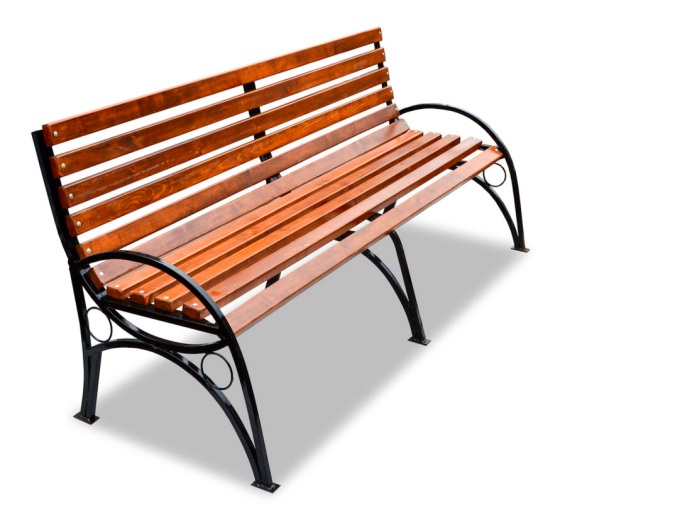 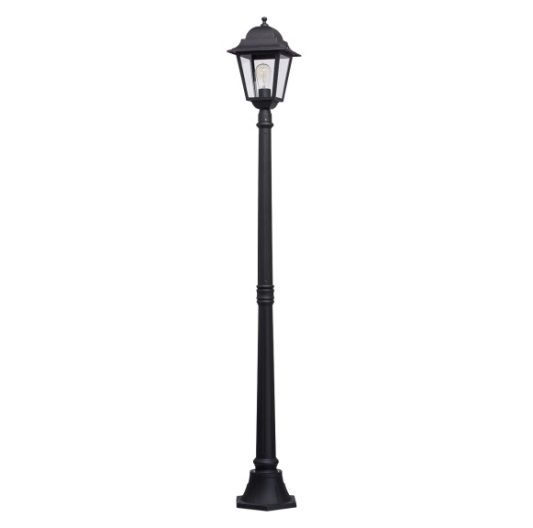 